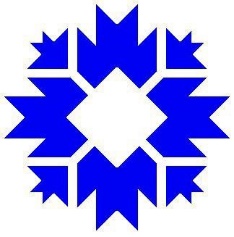 CITY OF BLOOMINGTON, COMMON COUNCIL 
JACK HOPKINS SOCIAL SERVICES FUNDING COMMITTEE
2021 GRANT APPLICATIONAPPLICATION SUMMARYName of Lead Agency:	Name of Project to be Funded:Amount Requested:Number of City Residents Served:Number of Employees:Please provide brief (one or two sentences) responses here. There is room in the application to expand on each of these questions. Agency’s Mission Statement:Project Synopsis:Need Addressed: (i.e. food, shelter, childcare)Type of Funding Sought: (check all that apply)         Capital Investment         Operational Funds         Bridge Funding         Pilot Project          Collaborative Project          Other (Please Specify) Itemized Costs:  (in order of priority)For Office Use OnlyPast SSF Funding:Staff Comments:Full-TimePart-TimeVolunteersItem NameCostTotal RequestedTotal Project CostYearStatusTitleAmount